Publicado en  el 21/05/2015 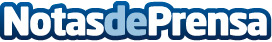 Básico 40 y el Nuevo Opel Corsa traen a Macaco en directo  El Nuevo Opel Corsa sigue vinculado a la música gracias a la celebración de sus ya famosos conciertos “Básico 40 Opel Corsa”, junto a Los 40 Principales. Esta vez, el protagonista será el cantante Macaco, que ofrece un concierto exclusivo en el que cantará los temas de su último disco "Historias Tattooadas". El concierto se celebrará el próximo 18 de junio, a las 20.00 horas, en el Círculo de Bellas Artes de Madrid.Datos de contacto:OPELNota de prensa publicada en: https://www.notasdeprensa.es/basico-40-y-el-nuevo-opel-corsa-traen-a-macaco_1 Categorias: Música http://www.notasdeprensa.es